  МКДОУ» НОВОХОПЕРСКИЙ ДЕТСКИЙ САД ОБЩЕРАЗВИВАЮЩЕГО ВИДА»РОДНИЧОК»ПРОЕКТВ 1 МЛАДШЕЙ ГРУППЕ«ЕЛОЧКА ЗЕЛЕНАЯ В ГОСТИ К НАМ ПРИШЛА»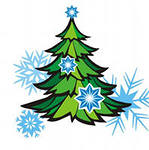                                                    Подготовила: воспитатель Спасских Л.В.                                                             «Дети должны жить в мире красоты,                    игры, сказки, музыки, рисунка,фантазии, творчества»В.А.СухомлинскийАктуальность: детский сад – это первый внесемейный социальный институт, с которым вступают в контакт родители. Дальнейшее развитие зависит от совместной работы родителей и педагогов. Ведь как бы серьезно ни продумывались формы воспитания детей в детском саду, невозможно достигнуть поставленной цели без постоянной поддержки и активного участия родителей в педагогическом процессе.Дети и родители не знакомы с историей Новогодней елки. Совместная деятельность сближает родителей и детей, учит взаимопониманию, доверию, делает их настоящими партнерами.Цель проекта: Приобщение ребенка с раннего возраста к народной культуре посредством календарно - обрядовых праздников.  Обучать детей украшать елку к празднику в совместной деятельности с взрослыми, через создание условий работы с семьей. Задачи проекта: 1. Познакомить детей с общенародным праздником Новый год и его традициями.2. Приучать активно участвовать в подготовке и проведении праздника в детском саду и семье.3. Развивать любознательность, творческие способности, память.4. Воспитывать дружеские взаимоотношения, любовь к народным традициям. Прогнозируемый результат:1. Создание необходимых условий для организации совместной деятельности с родителями.2. Формирование у детей интереса к народной культуре.3. Формирование у детей бережного отношения к окружающей природе.4. Появление интереса у родителей к жизни ДОУ.Вид проекта: практико-ориентированный Продолжительность проекта: краткосрочныйУчастники проекта: дети первой младшей группы, педагоги, родители воспитанников, музыкальный руководитель.Образовательные области: коммуникация, чтение художественной литературы, музыка, художественное творчество, социализация. Предварительная работа:1. Подбор иллюстративного материала по теме, настольно – печатных игр, дидактических игр, материалов для игр.2. Подбор методической литературы, художественной литературы для чтения, загадок по теме, аудиозаписей, видеоматериаловРабота с родителями.- Ознакомление родителей с целями и задачами проекта. - Разучивание стихотворений с детьми, участвующими в выступлении на музыкальном досуге.- Выполнение домашнего задания родителями вместе с детьми (рисование елочки, изготовление поделок).- Информация в приемной: «Что такое Новый год», «Новый год для детей: как устроить праздник».- Памятка о проведении  семейной прогулки в зимний лес  «В гостях у елочки» .- Помощь в приобретении искусственной елки и игрушек, костюмов для утренника.- Участие в выставке «Игрушки своими руками».Реализация проекта:1-й этап - подготовительныйОрганизация предметно-развивающей среды: изготовление дидактических игр, раскраски на новогоднюю тему, украшение группы.2-й этап - основнойНаблюдение за елкой на участке.Рассматривание иллюстраций.Просмотр мультфильмов о зиме, на новогоднюю тему.Чтение стихотворений К.Чуковский «Елка», Е.Трутневой «С Новым годом!» и др.Дидактические игры «Найди самую большую и маленькую елку», «Выкладывание елочки из палочек», «Бусы на елку».Разучивание песен и стихотворений про Новый год.Пальчиковая гимнастика «Наряжаем елку», «Елочка».Физкультминутки «Идем в лес за елочкой», «Зимние забавы», «Зимний лес».Стихотворения с движениями «Елка», «Лесные гости».Показ кукольного театра «У елочки в гостях».Художественное творчество (лепка) «Елочка», «Украсим елочку шарами».Коллективная работа «Праздничная ёлочка».Раскраски на новогоднюю тему. Украшение елки в группе.3-й этап – заключительный 1. Подведение итогов проекта. Фото- отчет. 2. Выставка творческих работ, которые выполняли  родители совместно    с детьми.3.Новогодний утренник.